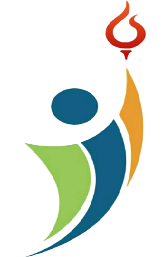 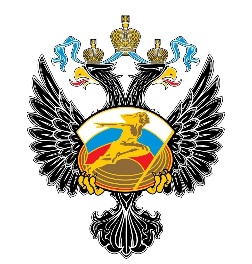 МИНИСТЕРСТВО СПОРТА РОССИЙСКОЙ ФЕДЕРАЦИИФЕДЕРАЛЬНОЕ ГОСУДАРСТВЕННОЕ БЮДЖЕТНОЕ ОБРАЗОВАТЕЛЬНОЕ УЧРЕЖДЕНИЕ ВЫСШЕГО ОБРАЗОВАНИЯ «КУБАНСКИЙ ГОСУДАРСТВЕННЫЙ УНИВЕРСИТЕТ ФИЗИЧЕСКОЙ КУЛЬТУРЫ, СПОРТА И ТУРИЗМА»Всероссийская научно-практическая конференция11 апреля 2023 года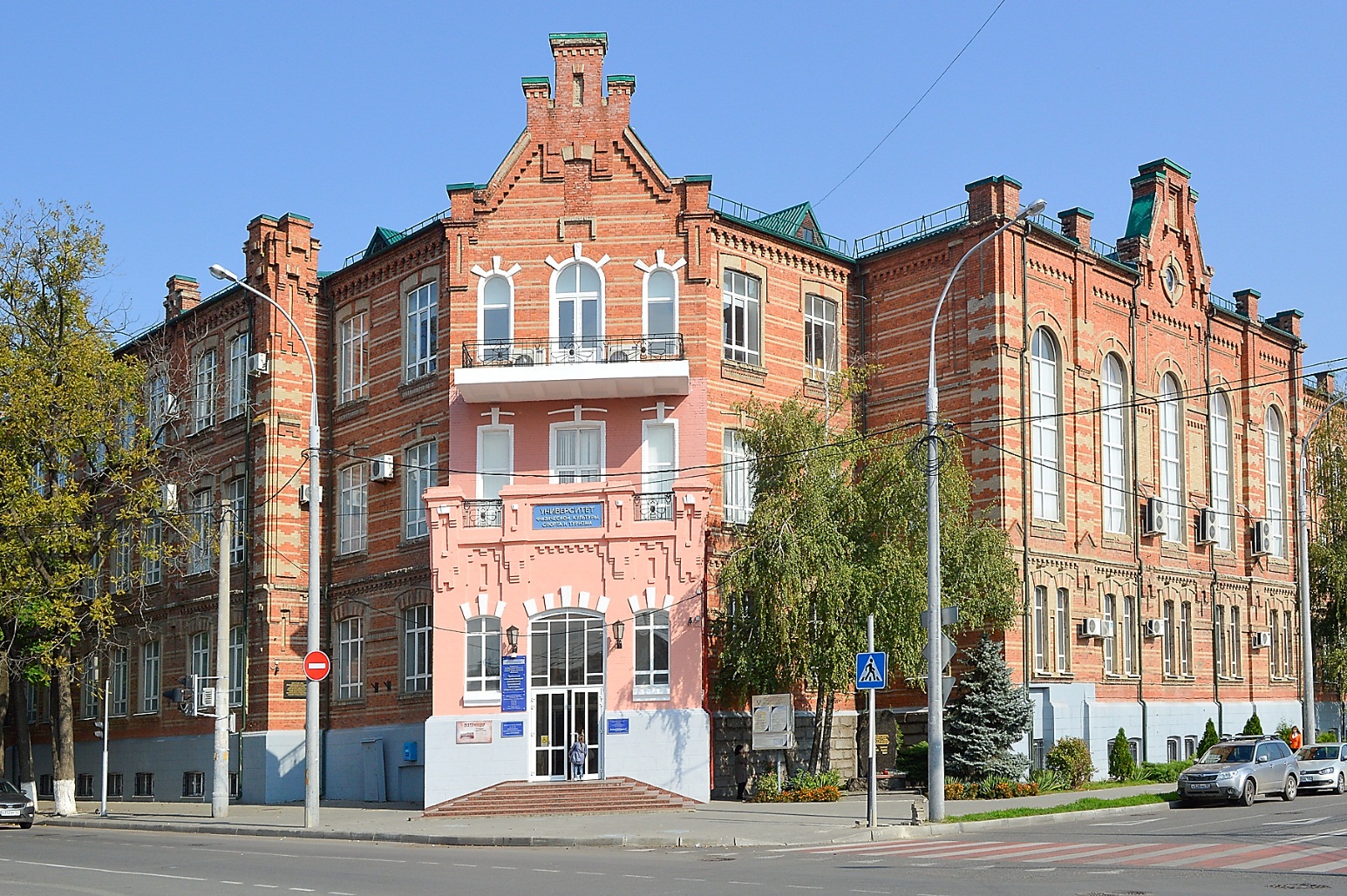  «СПОРТИВНАЯ МЕДИЦИНА И РЕАБИЛИТАЦИЯ: ТРАДИЦИИ, ОПЫТ И ИННОВАЦИИ»ИНФОРМАЦИОННОЕ ПИСЬМОУважаемые коллеги!Приглашаем Вас принять участие во Всероссийской научно-практической конференции «Спортивная медицина и реабилитация: традиции, опыт и инновации», которая состоится 11 апреля 2023 года на базе Кубанского государственного университета физической культуры, спорта и туризма.Целью конференции является обсуждение основных направлений научной и научно-практической работы в области спортивной медицины и реабилитации.По результатам Всероссийской научно-практической конференции «Спортивная медицина и реабилитация: традиции, опыт и инновации» будет издан сборник материалов. Материалы сборника также будут размещены в наукометрической базе данных РИНЦ (Российский индекс научного цитирования). Стоимость одной страницы текста - 100 рублей при соблюдении всех требований оргкомитета. Оплата возможна в кассе Университета.ВНИМАНИЕ! Оплата только после прохождения рецензирования!Для участия в конференции приглашаются специалисты по спортивной медицине, спортивные врачи, специалисты в области адаптивной физической культуры и спорта: тренеры, инструкторы по адаптивной физической культуре, по лечебной физической культуре, преподаватели высшего и среднего профессионального образования, педагоги общеобразовательных школ и дошкольных адаптивных образовательных учреждений, научные работники, аспиранты и докторанты; представители органов государственной власти и местного самоуправления; представители общественных организаций и объединений, осуществляющих свою деятельность в сфере физической культуры и спорта.Направления работы конференции:Актуальные проблемы спортивной медицины; Актуальные проблемы подготовки и восстановления спортсменов в адаптивном спорте;Физкультурно-оздоровительные и спортивные технологии в системе массовой физической культуры и спорта.Физиологическое, биохимическое и медицинское сопровождение тренировочного процесса и реабилитации спортсменовМатериалы, предоставляемые авторами к публикации, должны соответствовать требованиям к оригинальности и проверены в системе "Антиплагиат". Процент оригинальности рукописи должен составлять не менее 75 %. Материалы принимаются на русском и английском языках.Для участия в конференции необходимо до 7 апреля 2023 года (включительно) направить в адрес оргкомитета конференции: - заявку на участие в конференции, - статью для публикации; - отчет о проверке на заимствование в системе Антиплагиат.вуз или Антиплагиат full-версия. Контактные данные оргкомитета:noo@kgufkst.ru - начальник научно-организационного отдела, профессор Хашева Зарема МуратовнаМатериалы необходимо отправлять по электронной почте: noo@kgufkst.ruТРЕБОВАНИЯ К ОФОРМЛЕНИЮ МАТЕРИАЛОВ ДЛЯ ПУБЛИКАЦИИОбщие требования. Материалы конференции в виде реферата должны быть выполнены при помощи программных возможностей MicrosoftWord с расширением .doc (.docx), шрифт TimesNewRoman, кегль 14, поля 2,0 см со всех сторон, абзацный отступ – 1,25 см (не допускается абзацный отступ с помощью клавишей «пробел» и «табуляция»), интервал 1,15, выравнивание текста по ширине. Уплотнение интервалов запрещено. Инициалы в тексте и ссылках соединяются с фамилией при помощи «неразрывного пробела» – И. И. Иванов). Объем материалов до 7 страниц формата А4. Минимальный порог оригинальности – 75%. Построчное оформление материалов: 1. УДК (прописными, выравнивание по левому краю, размер шрифта 12 пт); 2. Заголовок статьи (прописными, жирными буквами, выравнивание по центру, размер шрифта 14 пт); 3. И.О.Ф. автора, ученая степень, ученое звание, должность (выравнивание по центру, размер шрифта 12 пт);4. Название организации, город и страна. (выравнивание по центру, размер шрифта 12 пт);5. Аннотация. Она должна включать характеристику основной темы, проблемы научной статьи, цели работы и ее результаты. В аннотации указывают, что нового несет в себе данная статья в сравнении с другими, родственными по тематике и целевому назначению. Объем аннотации до 60 слов (шрифт курсив. выравнивание по ширине, размер шрифта 12 пт); 6. Ключевые слова. В качестве ключевых слов могут использоваться как одиночные слова, так и словосочетания в единственном числе и именительном падеже, которые разделяются друг от друга запятой. Рекомендуемое количество слов – от 5 до 7 (шрифт курсив, выравнивание по ширине, размер шрифта 12 пт). 7. Оформление списка литературы. обязателен список литературы (от 5 до 7 источников), оформленный в соответствии с ГОСТ P7.0.5-2008, шрифт TimesNewRoman, кегль 128. У статьи может быть не более 3-х авторов. Пример оформления УДК:НАЗВАНИЕ СТАТЬИИ.И. Иванов, кандидат педагогических наук, доцентФГБОУ ВО «Кубанский государственный университет физической культуры, спорта и туризма», г. Краснодар, РоссияАннотация:……………………………………(60 слов).Ключевые слова:………………………………(5-7 слов)Текст………………………………………….. (выравнивание по ширине)Список литературыМатериалы и заявку на участие следует направлять по электронной почте в отдельных файлах, названных по фамилии автора. Например: Иванов И.И.(материалы) Краснодар, Иванов И.И.(заявка) Краснодар.Заявка с анкетой участника конференцииФамилия, имя, отчество (полностью)Название докладаУченая степень, званиеГород, область (край), странаОрганизация (полное название)Должность (полностью)Почтовый адресКонтактный телефоны с указанием кода E-mailФорма участия (очная онлайн, заочная)Форма выступления (пленарный доклад, доклад на секции, стендовый доклад, участие без выступления)Направление работы конференции Предоставляя материалы доклада, подтверждаю согласие на передачу исключительных прав их публикации в сборнике, с последующим размещением в базе данных РИНЦ (Да/–)